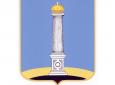 УЛЬЯНОВСКАЯ ГОРОДСКАЯ ИЗБИРАТЕЛЬНАЯ КОМИССИЯПОСТАНОВЛЕНИЕ 28 августа 2015 года 						           № 92/663-3г. УльяновскО рассмотрении жалобы Берестовской А.Л.Рассмотрев поступившую в Ульяновскую городскую избирательную комиссию жалобу Берестовской А.Л. (вх. № 12-Б от 25.08.2015), Ульяновская городская избирательная комиссия установила:В соответствии с пунктом 4 статьи 20 Федерального закона от 12 июня 2002 года № 67-ФЗ «Об основных гарантиях избирательных прав и права на участие в референдуме граждан Российской Федерации» (далее – Федеральный закон) избирательные комиссии обязаны в пределах своей компетенции рассматривать поступившие к ним в период избирательной кампании обращения о нарушении закона, проводить проверки по этим обращениям и давать лицам, направившим обращения, письменные ответы в пятидневный срок.26 июня 2015 года в периодическом печатном издании «Ульяновск сегодня» опубликовано решение Ульяновской Городской Думы от 24.06.2015 № 61 «О назначении выборов депутатов Ульяновской Городской Думы пятого созыва».3 августа 2015 года принято постановление Ульяновской городской избирательной комиссии № 75/499-3 «О регистрации Кальмасова Инсафа Ибрагимовича кандидатом в депутаты Ульяновской Городской Думы пятого созыва по Заволжскому одномандатному избирательному округу № 14».15 августа 2015 года в Ульяновскую городскую избирательную комиссию поступило уведомление кандидата в депутаты Ульяновской Городской Думы пятого созыва по Заволжскому одномандатному избирательному округу № 14 Кальмасова Инсафа Ибрагимовича об изготовлении печатных агитационных материалов формата А5 под заголовком «МОЯ ГЛАВНАЯ ЗАДАЧА: ЗАЩИТА ИНТЕРЕСОВ ГОРОЖАН», изготовитель – ООО «Регион – инвест», тираж 10000 экз., дата выпуска 14 апреля 2015 года, оплаченных из средств избирательного фонда кандидата в депутаты Кальмасова Инсафа Ибрагимовича.25 августа 2015 года в Ульяновскую городскую избирательную комиссию поступила жалоба гражданки Берестовской А.Л. (вх. № 12-Б от 25.08.2015), в котором сообщается, что на территории муниципального образования «город Ульяновск» распространяются печатные агитационные материалы формата А5 под заголовком «МОЯ ГЛАВНАЯ ЗАДАЧА: ЗАЩИТА ИНТЕРЕСОВ ГОРОЖАН», изготовитель – ООО «Регион – инвест», тираж 10000 экз., дата выпуска 14 апреля 2015 года, оплачено из средств избирательного фонда кандидата в депутаты Кальмасова Инсафа Ибрагимовича. Согласно пункту 2 статьи 54 Федерального закона все печатные агитационные материалы должны содержать наименование, юридический адрес и идентификационный номер налогоплательщика организации (фамилию, имя, отчество лица и наименование субъекта Российской Федерации, района, города, иного населенного пункта, где находится место его жительства), изготовившей (изготовившего) данные материалы, наименование организации (фамилию, имя, отчество лица), заказавшей (заказавшего) их, а также информацию о тираже и дате выпуска этих материалов и указание об оплате их изготовления из средств соответствующего избирательного фонда.В ходе изучения представленного печатного агитационного материала установлено, что на оборотной стороне указанной листовки содержится призыв голосовать за КПРФ, что является прямым нарушением пункта 5 статьи 48 Федерального закона, так как расходы на проведение предвыборной агитации осуществляются исключительно за счет средств соответствующих избирательных фондов в установленном законом порядке. Агитация за кандидата, избирательное объединение, оплачиваемая из средств избирательных фондов других кандидатов, избирательных объединений, запрещается. Изготовление данного печатного агитационного материала не было оплачено за счет средств избирательного фонда избирательного фонда УЛЬЯНОВСКОЕ ОБЛАСТНОЕ ОТДЕЛЕНИЕ КПРФ.Руководствуясь пунктом 5 статьи 20, пунктами 8, 9 статьи 56 Федерального закона от 12 июня 2002 года № 67-ФЗ «Об основных гарантиях избирательных прав и права на участие в референдуме граждан Российской Федерации», Ульяновская городская избирательная комиссия направила представление Начальнику УМВД России по городу Ульяновску о принятии мер по пресечению противоправной агитационной деятельности, недопущению распространения печатных агитационных материалов и их изъятию, сообщить о принятых мерах и результатах по пресечению противоправной агитационной деятельности и сообщить в Ульяновскую городскую избирательную комиссию незамедлительно, а также направила Кальмасову Инсафу Ибрагимовичу письмо о запрете на распространение печатных агитационных материалов формата А5 под заголовком «МОЯ ГЛАВНАЯ ЗАДАЧА: ЗАЩИТА ИНТЕРЕСОВ ГОРОЖАН», изготовитель – ООО «Регион – инвест», тираж 10000 экз., дата выпуска 14 апреля 2015 года, оплачено из средств избирательного фонда кандидата в депутаты Кальмасова Инсафа Ибрагимовича, так как их распространение является нарушением законодательства.На основании вышеизложенного Ульяновская городская избирательная комиссия постановляет:1. Разъяснить заявителю положения действующего законодательства.2. Выдать заявителю копию настоящего постановления.3. Контроль за исполнением настоящего постановления возложить на секретаря Ульяновской городской избирательной комиссии О.Ю. Черабаеву.Председатель Ульяновской городской избирательной комиссии				В.И. Андреев Секретарь Ульяновской городской избирательной комиссии 				О.Ю. Черабаева